10 + 10 Addition Chart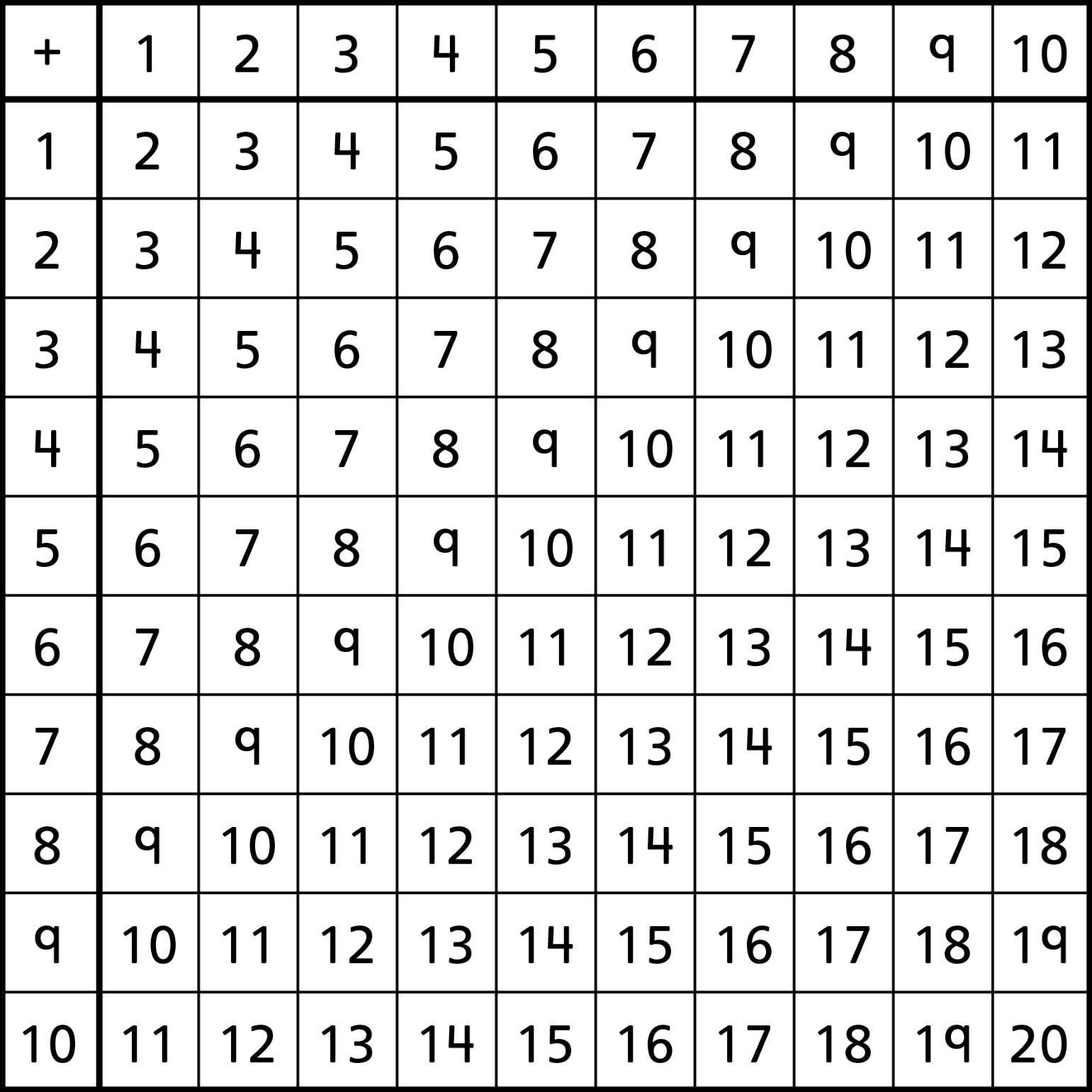 